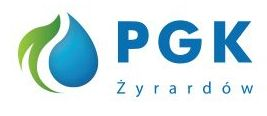 ............................................................................(pieczęć adresowa Wykonawcy)NIP*): ....................................................REGON*):.............................................tel.*): .....................................................	fax*): .....................................................adres e – mail*): ....................................WZÓR OFERTYZamawiający: Przedsiębiorstwo Gospodarki Komunalnej „Żyrardów” Sp. z o. o. W odpowiedzi na zapytanie ofertowe z dnia 29.11.2021r prowadzone na podstawie Regulaminu udzielania zamówień  publicznych, których wartość jest mniejsza niż 130 000 zł.  w  Przedsiębiorstwie Gospodarki Komunalnej „Żyrardów” Sp. z o.o. na:„Naprawa i ponowna legalizacja wodomierzy oraz wykonanie ekspertyzy wodomierzy”Ja/My, niżej podpisany/i ........................................................................................................................................................,działając w imieniu i na rzecz: ........................................................................................................................................................,1. Oferujemy wykonanie przedmiotu zamówienia za cenę:Netto: ………………………………….zł/słownie netto/ ………………………………………………………………………………..podatek VAT: ……% ………………………….zł/słownie VAT/ ………………………………………………………………………………..Brutto: ………………………………...zł/słownie brutto/ ……………………………………………………………………………..Zestawienie cen netto i brutto wodomierzy do naprawy, ponownej legalizacji oraz ekspertyzy:Minimalna ilość wodomierzy przeznaczonych do naprawy i ponownej legalizacji Minimalna ilość wodomierzy przewidzianych do ekspertyzy2. Termin realizacji zamówienia : od 01.01.2022r do 31.12.2022r3. Okres  gwarancji: 24 miesiące od dnia dokonania odbioru częściowego przedmiotu umowy tj. za wykonanie zlecenia – zamówienia częściowego na dostawę określonych produktów.4. Oświadczamy, iż zdobyliśmy konieczne informacje oraz materiały do przygotowania oferty.5. Oświadczamy, iż uważamy się za związanych niniejszą ofertą przed okres 30 dni licząc od daty wyznaczonej na składanie ofert.6. Oświadczamy, że zapoznaliśmy się z postanowieniami zawartymi we wzorze umowy i zobowiązujemy się, w przypadku wyboru naszej oferty jako najkorzystniejszej, do zawarcia umowy w miejscu i terminie wyznaczonym przez zamawiającego.7.  Oświadczamy, iż spełniamy postawione przez Zamawiającego warunki udziału w postępowaniu tj.:a) posiadamy zdolność do występowania w obrocie gospodarczym*b) posiadamy odpowiednie uprawnienia do prowadzenia określonej działalności gospodarczej lub zawodowej*c) znajdujemy się w sytuacji ekonomicznej lub finansowej umożliwiającej realizacje zamówienia*b) posiadamy zdolność techniczną lub zawodową umożliwiającą realizacją zamówienia.*9.  Oświadczamy, iż nie podlegamy wykluczeniu z postępowania.*10. Oświadczamy, że wypełniliśmy obowiązki informacyjne przewidziane w art. 13lub art. 14 RODO 1) wobec osób fizycznych,  od których dane osobowe bezpośrednio lub pośrednio pozyskaliśmy w celu ubiegania się o udzielenie zamówienia                             w niniejszym postępowaniu.11. Wyrażamy zgodę na warunki płatności określone w zapytaniu ofertowym *12. Inne ustalenia:…………………………………………………………………………….. *13. Osoba do kontaktu…………………………………………………………………………Załączniki do oferty:……………………………………………………………………………………..………..……………………………………………………………………………………..………..…………………. dnia ………………….........................................................................................	/Podpis i pieczęć osoby upoważnionej	do podpisywania oferty/*niepotrzebne skreślić1)rozporządzenie Parlamentu Europejskiego i Rady (UE) 2016/679 z dnia 27 kwietnia 2016 r. w sprawie ochrony osób fizycznych w związku z przetwarzaniem danych osobowych i w sprawie swobodnego przepływu takich danych oraz uchylenia dyrektywy 95/46/WE (ogólne rozporządzenie o ochronie danych) (Dz. Urz. UE L 119 z 04.05.2016, str. 1).	Lp.OpisPrzewidywana ilość                    [szt./kpl.]cena jednostkowa nettocena jednostkowa bruttołączna                  wartość                  nettołączna                  wartość                  bruttoLp.OpisPrzewidywana ilość                    [szt./kpl.]cena jednostkowa nettocena jednostkowa bruttołączna                  wartość                  nettołączna                  wartość                  brutto12345661Wodomierz do naprawy i ponownej legalizacji DN 1502Wodomierz do naprawy i ponownej legalizacji DN 201003Wodomierz do naprawy i ponownej legalizacji DN 2514Wodomierz do naprawy i ponownej legalizacji DN 3205Wodomierz do naprawy i ponownej legalizacji DN 40106Wodomierz do naprawy i ponownej legalizacji DN 5007Wodomierz do naprawy i ponownej legalizacji DN 6508Wodomierz do naprawy i ponownej legalizacji DN 8009Wodomierz do naprawy i ponownej legalizacji DN 100010Wodomierz do naprawy i ponownej legalizacji DN 150011Wodomierz do naprawy i ponownej legalizacji DN 50 (sprzężony)012Wodomierz do naprawy i ponownej legalizacji DN 65 (sprzężony)013Wodomierz do naprawy i ponownej legalizacji DN 80 (sprzężony)114Wodomierz do naprawy i ponownej legalizacji DN 100 (sprzężony)015Wodomierz do naprawy i ponownej legalizacji DN 150 (sprzężony)016Wodomierz do naprawy i ponownej legalizacji DN 80 (kontowy)017Wodomierz do naprawy i ponownej legalizacji DN 100 (kontowy)018Wodomierz do naprawy i ponownej legalizacji DN 150 (kontowy)0Łączna cena oferty naprawy i ponownej legalizacji wodomierzy:Łączna cena oferty naprawy i ponownej legalizacji wodomierzy:Łączna cena oferty naprawy i ponownej legalizacji wodomierzy:Łączna cena oferty naprawy i ponownej legalizacji wodomierzy:Lp.OpisPrzewidywana ilość                    [szt./kpl.]cena jednostkowa nettocena jednostkowa bruttołączna                  wartość                  nettołączna                  wartość                  bruttoLp.OpisPrzewidywana ilość                    [szt./kpl.]cena jednostkowa nettocena jednostkowa bruttołączna                  wartość                  nettołączna                  wartość                  brutto1Wodomierz przewidziany do wykonanie ekspertyzy DN 1512Wodomierz przewidziany do wykonanie ekspertyzy DN 2053Wodomierz przewidziany do wykonanie ekspertyzy DN 2504Wodomierz przewidziany do wykonanie ekspertyzy DN 3205Wodomierz przewidziany do wykonanie ekspertyzy DN 4006Wodomierz przewidziany do wykonanie ekspertyzy DN 5007Wodomierz przewidziany do wykonanie ekspertyzy DN 6508Wodomierz przewidziany do wykonanie ekspertyzy DN 8009Wodomierz przewidziany do wykonanie ekspertyzy DN 100010Wodomierz przewidziany do wykonanie ekspertyzy DN 150011Wodomierz przewidziany do wykonanie ekspertyzy DN 50 (sprzężony)012Wodomierz przewidziany do wykonanie ekspertyzy DN 65 (sprzężony)013Wodomierz przewidziany do wykonanie ekspertyzy DN 80 (sprzężony)014Wodomierz przewidziany do wykonanie ekspertyzy DN 100 (sprzężony)015Wodomierz przewidziany do wykonanie ekspertyzy DN 150 (sprzężony)016Wodomierz przewidziany do wykonanie ekspertyzy DN 80 (kontowy)017Wodomierz przewidziany do wykonanie ekspertyzy DN 100 (kontowy)018Wodomierz przewidziany do wykonanie ekspertyzy DN 150 (kontowy)0Łączna cena oferty ekspertyzy wodomierzy:Łączna cena oferty ekspertyzy wodomierzy:Łączna cena oferty ekspertyzy wodomierzy:Łączna cena oferty ekspertyzy wodomierzy: